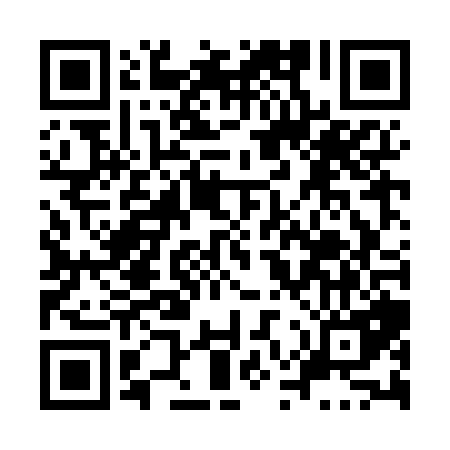 Prayer times for Uhatshinnatshuku, Quebec, CanadaMon 1 Apr 2024 - Tue 30 Apr 2024High Latitude Method: Angle Based RulePrayer Calculation Method: Islamic Society of North AmericaAsar Calculation Method: HanafiPrayer times provided by https://www.salahtimes.comDateDayFajrSunriseDhuhrAsrMaghribIsha1Mon3:535:2911:584:266:288:042Tue3:515:2711:584:276:308:063Wed3:485:2411:584:286:328:084Thu3:465:2211:574:296:338:105Fri3:435:2011:574:306:358:126Sat3:405:1811:574:326:378:147Sun3:385:1611:564:336:388:168Mon3:355:1311:564:346:408:199Tue3:325:1111:564:356:428:2110Wed3:305:0911:564:366:438:2311Thu3:275:0711:554:376:458:2512Fri3:245:0511:554:386:468:2713Sat3:215:0311:554:406:488:3014Sun3:195:0011:554:416:508:3215Mon3:164:5811:544:426:518:3416Tue3:134:5611:544:436:538:3617Wed3:114:5411:544:446:558:3918Thu3:084:5211:544:456:568:4119Fri3:054:5011:534:466:588:4320Sat3:024:4811:534:477:008:4621Sun2:594:4611:534:487:018:4822Mon2:574:4411:534:497:038:5023Tue2:544:4211:534:507:048:5324Wed2:514:4011:524:517:068:5525Thu2:484:3811:524:527:088:5826Fri2:464:3611:524:537:099:0027Sat2:434:3411:524:547:119:0328Sun2:404:3211:524:557:139:0529Mon2:374:3011:524:577:149:0830Tue2:344:2811:524:587:169:10